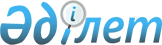 О присвоении наименований составных частей населенных пунктов Новотроицкого сельского округаРешение акима Новотроицкого сельского округа Карабалыкского района Костанайской области от 30 января 2009 года № 3. Зарегистрировано управлением юстиции Карабалыкского района Костанайской области 25 февраля 2009 года № 9-12-101

      Сноска. В заголовке и далее по тексту решения на государственном языке слова "селосы", "селолық" заменены на слова "ауылы", "ауылдық" решением акима Новотроицкого сельского округа Карабалыкского района Костанайской области от 23.06.2014 № 1 (вводится в действие по истечении десяти календарных дней после дня его первого официального опубликования).      На основании статьи 35 Закона Республики Казахстан "О местном государственном управлении в Республики Казахстан", пункта 4 статьи 14 Закона Республики Казахстан "Об административно-территориальном устройстве Республики Казахстан", аким Новотроицкого сельского округа РЕШИЛ:

      1. Присвоить наименования составных частей населенных пунктов Новотроицкого сельского округа согласно приложению.

      2. Настоящее решение вводится в действие по истечении десяти календарных дней после дня его первого официального опубликования.      Аким Новотроицкого                         С. Ещанов

      сельского округа

Приложение                

к решению акима           

сельского округа          

от 30 января 2009 года № 3 О присвоении наименований составных частей

населенных пунктов Новотроицкого сельского округа      село Жанааул: улицы Целинная, Енбек, Жастар, Орталык, Киевская, Мереке, Наурыз;      село Подгородка: улицы Верхняя, Средняя, Нижняя;      село Каерак: улица Железнодорожная;      село Аккудук: улицы М. Сералина, Жастар, Енбек;      село Магнай: улицы Целинная, Енбек, Юбилейная, Железнодорожная, Орман.
					© 2012. РГП на ПХВ «Институт законодательства и правовой информации Республики Казахстан» Министерства юстиции Республики Казахстан
				